АДМИНИСТРАЦИЯ ВЫСОКОВСКОГО СЕЛЬСКОГО ПОСЕЛЕНИЯНОВОДУГИНСКОГО РАЙОНА СМОЛЕНСКОЙ ОБЛАСТИП О С Т А Н О В Л Е Н И Е   от  31.08.2022            № 46В соответствии с Федеральными законами от 06.10.2003 № 131-ФЗ «Об общих принципах организации местного самоуправления в Российской Федерации», от 23.06.2016 № 182-ФЗ «Об основах системы профилактики правонарушений в Российской Федерации» и Уставом Высоковского  сельского поселения Новодугинского района Смоленской областиАдминистрация Высоковского  сельского поселения Новодугинского района Смоленской области п о с т а н о в л я е т:1. Утвердить Положение об осуществлении Администрацией Высоковского  сельского поселения Новодугинского района Смоленской области мероприятий в сфере профилактики правонарушений согласно приложению к настоящему Положению.2. Настоящее постановление вступает в силу после подписания и подлежит обнародованию.Глава муниципального образования Высоковское сельское поселение Новодугинского района Смоленской области                                  А.А. ИчетовкинПриложениек постановлению Администрации Высоковского  сельского поселенияНоводугинского района Смоленской области от 31.08.2022  № 46ПОЛОЖЕНИЕоб осуществлении Администрацией Высоковского  сельского поселения Новодугинского района Смоленской области мероприятий в сфере профилактики правонарушений1. Настоящее Положение в соответствии с Конституцией Российской Федерации, Федеральными законами от 06.10.2003 № 131-ФЗ «Об общих принципах организации местного самоуправления в Российской Федерации», от 23.06.2016 № 182-ФЗ «Об основах системы профилактики правонарушений в Российской Федерации», Уставом Высоковского  сельского поселения Новодугинского района Смоленской области, регулирует вопросы осуществления органами местного самоуправления Высоковского  сельского поселения Новодугинского района Смоленской области в осуществлении мероприятий в сфере профилактики правонарушений и определяет компетенцию Администрации Высоковского  сельского поселения Новодугинского района Смоленской области в сфере профилактики, регулирует вопросы мониторинга в сфере профилактики и использования его результатов в реализации предусмотренных законодательством форм профилактического воздействия.2. К полномочиям Администрации Высоковского  сельского поселения Новодугинского района Смоленской области (далее – Администрация) относятся:а) утверждение муниципальных программ и (или) планов по осуществлению профилактики правонарушений на территории поселения, организация их выполнения, оценка эффективности их реализации, внесение в проект местного бюджета расходов для их исполнения;б) определение порядка создания и работы муниципального координационного органа в сфере профилактики правонарушений, материально-техническое обеспечение его деятельности;в) осуществление мониторинга в сфере профилактики правонарушений, сбора необходимой информации для выявления причин и условий, способствующих возникновению правонарушений, в том числе, выявление лиц, находящихся в социально опасном положении, а также семей, члены которых нуждаются в получении социальных услуг;г) изучение общественного мнения, а также политических, социально-экономических и иных процессов на территории Высоковского  сельского поселения Новодугинского района Смоленской области, оказывающих влияние на криминогенную ситуацию;д) обеспечение населения, проживающего на территории Высоковского  сельского поселения, наглядной агитационной информацией (в том числе, через средства массовой информации) предупредительного характера о противоправной деятельности, проведение воспитательных мероприятий среди молодежи;е) проведение разъяснительной работы о необходимости соблюдения законодательства в ходе приема граждан, консультирование жителей по вопросам профилактики правонарушений;ж) представление Администрации отчетов о выполнении муниципальных программ и (или) планов, и иных мероприятий по осуществлению профилактики правонарушений в рамках ежегодного отчета об исполнении местного бюджета;з) осуществление иных полномочий в сфере профилактики правонарушений, предусмотренных федеральным и областным законодательством.3. Администрация осуществляет профилактическую работу в формах, предусмотренных Федеральным законом от 23.06.2016 № 182-ФЗ «Об основах системы профилактики правонарушений в Российской Федерации», во взаимодействии с федеральными и региональными органами государственной власти, правоохранительными органами, организациями, общественными объединениями, жителями поселения.4. В целях правового просвещения и правового информирования администрация доводит до сведения граждан и организаций информацию о работе органов местного самоуправления, направленную на обеспечение защиты прав и свобод человека и гражданина, общества и государства от противоправных посягательств. Информирование осуществляется путем применения различных мер образовательного, воспитательного, информационного, организационного или методического характера.5. В соответствии с Федеральным законом от 23.06.2016 № 182-ФЗ «Об основах системы профилактики правонарушений в Российской Федерации» обеспечение социальной адаптации осуществляется администрацией посредством:- стимулирования деятельности организаций, предоставляющих рабочие места лицам, нуждающимся в социальной адаптации, а также лицам, прошедшим курс лечения от наркомании, алкоголизма и токсикомании, и реабилитацию;- привлечения общественных объединений для оказания содействия лицам, нуждающимся в социальной адаптации.6. Администрацией при исполнении полномочий, установленных в настоящем Положении, осуществляется комплекс мер социально-экономического, педагогического, правового характера в целях реинтеграции в общество лиц, отбывших уголовное наказание в виде лишения свободы и (или) подвергшихся иным мерам уголовно-правового характера.7. В целях социальной реабилитации Администрация принимает в пределах своей компетенции меры к восстановлению утраченных социальных связей и функций лицами, находящимися в трудной жизненной ситуации, в том числе потребляющими наркотические средства и психотропные вещества в не медицинских целях, оказывает содействие в восстановлении таким лицам утраченных документов.Лицам, пострадавшим от правонарушений или подверженным риску стать таковыми, с их согласия разъясняется существующий порядок оказания социальной, профессиональной и правовой помощи.8. С учетом данных мониторинга в сфере профилактики правонарушений и анализа криминогенной ситуации, но не реже чем раз в квартал, Администрация рассматривает вопрос о необходимости проведения или корректировки комплексных мероприятий в рамках своей компетенции в сфере профилактики правонарушений по направлениям деятельности, предусмотренным статьей 6 Федерального закона от 23.06.2016 № 182-ФЗ «Об основах системы профилактики правонарушений в Российской Федерации».Информация о принятых мерах размещается Администрацией на официальном сайте в сети «Интернет».Об осуществлении Администрацией Высоковского  сельского поселения Новодугинского района Смоленской области мероприятий в сфере профилактики правонарушений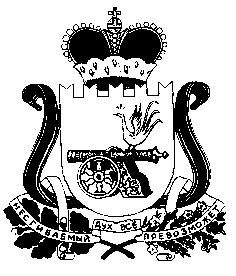 